ASSOCIATION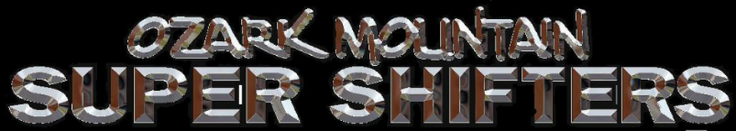 Ozark Mountain Super Shiftersc/o Amy Steward9858 Snareville RdWyoming, IL 61491TAX ID: 43-1827149MEMBER NAME12024 OMSS Sponsorship